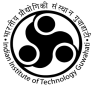 INDIAN INSTITUTE OF TECHNOLOGY GUWAHATIGuwahati – 781039, AssamPhone : 0361 – 2582064Fax : 0361 - 2692771TENDERSTenders for the following works are invited through online-“Providing health faucet in the western toilet at Lohit hostel, Dihing hostel, Dhansiri hostel, Subansiri hostel and kapili hostel at IITG Campus”. Interested parties may visit the following link for the details-www.tenderwizard.com/ IITGDean, IPMTENDERSTenders for the following works are invited through online-“Providing health faucet in the western toilet at Lohit hostel, Dihing hostel, Dhansiri hostel, Subansiri hostel and kapili hostel at IITG Campus”. Interested parties may visit the following link for the details-www.tenderwizard.com/ IITGDean, IPM